Food Voucher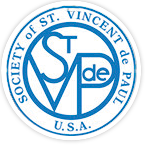 St. Vincent de Paul Societyof St. Ambrose Church820 W. Homer Adams ParkwayGodfrey, IL  62035Date:  _________________________________________________________________________________________________Type of Account: _______________________________ Amount: _________________________________________Recipient Name: ____________________________________________________________________________________Address: _____________________________________________________________________________________________City: ___________________________________________________________________________________________________Note: (NO TOBACCO OR ALCOHOL ALLOWED)Authorized by: ______________________________________________________________________________________Food VoucherSt. Vincent de Paul Societyof St. Ambrose Church820 W. Homer Adams ParkwayGodfrey, IL  62035Date:  _________________________________________________________________________________________________Type of Account: _______________________________ Amount: _________________________________________Recipient Name: ____________________________________________________________________________________Address: _____________________________________________________________________________________________City: ___________________________________________________________________________________________________Note: (NO TOBACCO OR ALCOHOL ALLOWED)Authorized by: ______________________________________________________________________________________